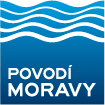 ZMĚNOVÝ LIST STAVBY č. 41. Identifikační údaje stavbyNázev stavby (identifikace):		Svitava, Svitavy – zvýšení kapacity koryta III. etapaMísto stavby:				Svitavy, k.ú. Svitavy-předměstí a k.ú. Moravský LačnovZhotovitel:		Sdružení firem Metrostav, a.s. a AQUASYS spol. s r.o. s názvem „Sdružení Svitavy“, 				správce společnosti Metrostav, a.s. se sídlem Koželužská 2450/4, Libeň, 180 00 Praha 8Oprávněný zástupce zhotovitele: 	xxxInvestiční ředitel objednatele:		xxxProjektový manažer stavby:		xxxAutorský dozor (projektant): 		Agroprojekce Litomyšl s.r.o., Rokycanova 114/IV, 				566 01 Vysoké MýtoOprávněný zástupce autorského dozoru: xxxTechnický dozor stavebníka:		xxx2. Zařazení změny s ohledem na ustanovení § 222 zákona č. 134/2016 Sb.,          o zadávání veřejných zakázek (včetně odůvodnění):Jedná se o změnu v souladu s ustanovení § 222 odst. 4 zákona č. 134/2016 Sb., o zadávání veřejných zakázek, jelikož se jedná o nepodstatnou změnu, která je výrazně nižší než finanční limit pro nadlimitní veřejnou zakázku a rovněž je nižší než 10 % původní hodnoty závazku. Výše změny odpovídá 1,4 %. S ohledem na výše uvedené, není pochyb, že se jedná o nepodstatnou změnu, kterou je možné podřadit pod příslušné ustanovení zákona.3. Posouzení změny ve vztahu k podmínkám dotačního titulu (změna sledovaných ukazatelů): (popis, který sledovaný parametr Rozhodnutí se případně mění)V rámci sledovaných parametrů dojde pouze ke změně celkové ceny díla – navýšení o 788 120 Kč bez DPH, tj. výsledná cena bude činit 55 096 517 Kč bez DPH.Vícepráce (poníženo dle SoD) činí 788 120 Kč bez DPH. Rozdíl činí +788 120 Kč bez DPH.Změna nebude mít žádný další dopad.4. Popis prací, které je třeba při provedení změny vykonat (možno přiložit další dokumenty, které budou tvořit přílohu tohoto Změnového listu stavby)Předmětem změny č. 4 je nutnost odtěžení nevyhovujícího sedimentu v ř. km 92,508 – 93,130, jakožto historické ekologické zátěže, kterou původní projekt neuvažoval. Původně uvažované množství „nevyhovujícího sedimentu“ se z 250 tun navýší na 500 tun a jeho klasifikace dle laboratorního rozboru spadá do kategorie nebezpečného odpadu, tudíž cena za uložení a dopravní vzdálenost se zvýší. Zbylé množství sedimentu v daném úseku dle projektu klasifikované jako „nevhodný sediment“ bude uložena na skládku v navýšeném množství 2500 tun jako ostatní odpad s limitními parametry, které vyhovují třídě vyluhovatelnosti IIa.(viz změnový list č. 5). Technická specifikace jednotlivých položek a změnový položkový rozpočet oceněný zhotovitelem dle příslušných ustanovení smlouvy o dílo je součástí přílohy č. 1. 5. Odůvodnění provedení změny stavby (možno přiložit další dokumenty, které budou tvořit přílohu tohoto Změnového listu stavby)Projektová dokumentace neuvažovala o historické ekologické zátěži v úseku  ř. km 92,508 – 93,130.Čerpala pouze z laboratorního rozboru dnového sedimentu provedeného v roce 2012 s vyhovujícím výsledkem. Množství bude navýšeno vlivem vyšší mocnosti říčních sedimentů v dané lokalitě, zjištěné v průběhu realizace stavby. Vzhledem ke klasifikaci sedimentu jakožto nebezpečný odpad budou vytvořeny nové položky ve změnovém rozpočtu (skládkovné na oprávněné skládce, doprava v režimu ADR).6. Vyjádření projektového manažera stavby:S navrhovanou změnou souhlasím na základě laboratorních rozborů sedimentu a výpočtu stanoveného množství projektantem. Ceny za dopravu v režimu ADR a ceny za skládkovné včetně místa uložení byly stanoveny na základě poptávkového řízení zhotovitele. Byla vyhodnocena nejvhodnější a cenově nejlevnější kombinace variant (viz příloha 2).Dodatek ke smlouvě o dílo bude uzavřen souhrnně v souvislosti s dalšími připravovanými změnami. Fakturace dodávek a prací v rámci této změny bude možná až po uzavření dodatku ke smlouvě o dílo.7. Vyjádření oprávněného zástupce zhotovitele stavby:S návrhem vypořádání změny souhlasím, za předpokladu uzavření dodatku bez zbytečných odkladů.8. Vyjádření autorského dozoru (zároveň i autora projektu):S navrženým technickým řešením souhlasím bez připomínek. Podkladem pro projektovou dokumentaci byly laboratorní rozbory horní vrstvy dnového sedimentu z r. 2012, které byly vyhovující. Na tyto rozbory navazuje další průzkum týkající zjištění základových poměrů v lokalitě. Konkrétně jde o průzkum inženýrské geologie. Tento průzkum byl prováděn formou vrtaných sond V1- V10 do         hl. 0-5m. Výsledkem bylo zatřídění jednotlivých vrstev zemin do příslušných kategorií a zjištění jednoduchých základových poměrů. Doplňující průzkum je inženýrskou geologií považován               za neúčelný (viz závěr tohoto průzkumu). Zde tedy opět nebylo žádné indicie vedoucí ke zjištění ekologické zátěže přímo v prostoru dna. Posledním průzkumem, který byl projektantem zadán a zpracován byl laboratorní rozbor vody.Tento rozbor byl prováděn jednak odběrem z hladiny a jednak odběrem z vrtu. Odběr z hladiny vyhodnotil vodu jako zásaditou středně tvrdou s vnějšími vlastnostmi typu: barva – bezbarvá, průhlednost – průhledná, se sedimentem bez zápachu.Odběr vody z vrtu (hl. 1,0m, 1,6m 1,2m a 3,0m) odhalil vždy přítomnost vody středně tvrdé až velmi tvrdé s vedlejšími vlastnostmi opět totožnými jako u odběru z hladiny (tzn. barva: bezbarvá, průhlednost: průhledná, sediment šedý a hnědý a vždy bez zápachu) Všechny odběry byly vypracovány samostatně – nikoliv směsným vzorkem na množství 1l.Díky těmto rozborům byla stanovena nutnost dodání chemických přísad do betonů ve stupni XA2.Z tohoto průzkumu opět neplyne nutnost dalších rozborů.I přes všechny tyto skutečnosti projektová dokumentace zahrnula do svého rozpočtu 250t „nevhodného sedimentu“ z důvodu stavby v intravilánu města, kde lze předpokládat lokální výskyt tohoto nevhodného materiálu. Toto množství odpovídá vrstvě 30cm ze dna v šíři 2m a délce cca 230m (při přepočtovém součiniteli 1,8)Vzhledem ke všem výše uvedeným skutečnostem nebylo možné ze strany projektanta předpokládat výskyt této ekologické zátěže, neboť skutečně ani jeden z celkem tří průzkumů tuto informaci nenaznačil (všechny průzkumy jsou součástí projektové dokumentace).9. Vyjádření investičního ředitele objednatele:S navrhovanou změnou souhlasím. V Svitavách dne					V Brně dne Autorský dozor                                                            Investiční ředitel objednatele	V Svitavách dne					V Brně dne Oprávněný zástupce zhotovitele			Projektový manažerPřílohy:Příloha č. 1:	Upravený výkaz výměr / položkový rozpočet, resp. jeho změny, zahrnující všechny položky dotčené změnou;Příloha č. 2: 	Výsledky poptávkového řízení